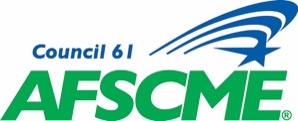 PRESS RELEASEFor Immediate ReleaseMay 24, 2018Contact:Mazie Stilwell, Communications Specialist(515) 246-2637mstilwell@afscmeiowa.orgAFSCME RESPONSE TO BOULTON CAMPAIGN SUSPENSIONDES MOINES – AFSCME Council 61 President Danny Homan issued the following statement in response to Nate Boulton’s decision to suspend his campaign for Governor:“As a union that believes in the dignity of all work and all workers, we take allegations of sexual misconduct very seriously.“Who to vote for has always been and remains each AFSCME member’s personal choice. After following the democratic processes of our organization, including meeting with our Executive Board and PEOPLE Committee, we support Senator Boulton’s decision to suspend his campaign for Governor.“The top priority and ultimate goal this fall remains the same: electing a pro-worker Governor who will lift up Iowa’s working people - and recognize that unions are part of the solution. The Reynolds administration has made slaughtering the working class a point of pride and must be defeated.”The American Federation of State, County, and Municipal Employees Council 61 represents 40,000 public employees in Iowa including law enforcement and correctional officers, firefighters, mental health workers, professional school staff, emergency responders, and many other workers. AFSCME Council 61 also represents home health care and child care providers across the state and private sector workers at Prairie Meadows, Palmer College of Chiropractic, Des Moines University, and ABM (Marshalltown).###